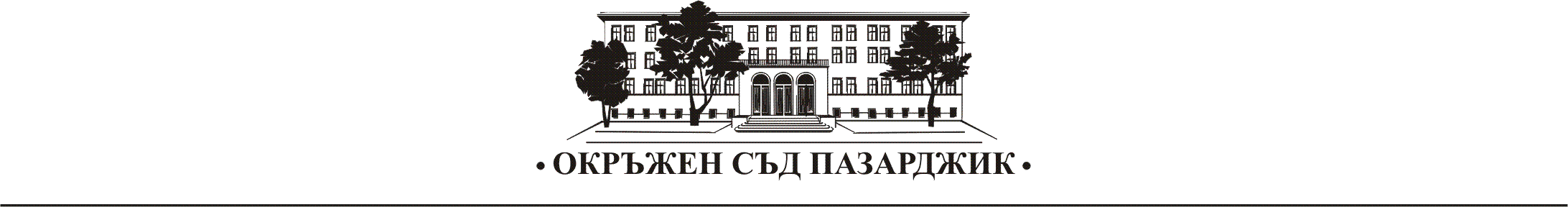     РЕПУБЛИКА БЪЛГАРИЯОКРЪЖЕН СЪД – ПАЗАРДЖИКПРЕДСТОЯЩИ ЗА РАЗГЛЕЖДАНЕ НАКАЗАТЕЛНИ ДЕЛА В ОКРЪЖЕН СЪД - ПАЗАРДЖИК И РАЙОНЕН СЪД – ПАЗАРДЖИК ЗА 16.07.2020 ГОД.				НОХД № 540/2020 год. по описа на Районен съд – Пазарджик – докладчик съдия Елисавета Радина, 16.07.2020 год., 09:30 часа.		Делото е образувано по обвинителен акт на РП – Пазарджик. Срещу Ц.В. е повдигнато обвинение за това, че на 05.07.2018 г. пред съдия по наказателно дело на Районен съд – Пазарджик в качеството си на свидетел устно и съзнателно е потвърдила неистина.		НОХД № 383/2020 год. по описа на Районен съд – Пазарджик – докладчик съдия Елисавета Радина, 16.07.2020 год., 11:40 часа.		Делото е образувано по обвинителен акт на РП – Пазарджик. Срещу С.З. и Д.З. е повдигнато обвинение за това, че на 20.02.2008 г., в гр. Пазарджик с цел да набавят за себе си имотна облага са заблудили Е.М., че ще й прехвърлят чрез покупко-продажба собствеността върху апартамент и са ѝ причинили имотна вреда в размер на 36 700 €.		Насрочено е разпоредително заседание.		НОХД № 335/2017 год. – докладчик съдия Александър Александров, 16.07.2020 год., 13:30 часа.		Делото е образувано по обвинителен акт на ОП – Пазарджик. Срещу тримата подсъдими В.А., Д.А. и Ф.Ф. са повдигнати обвинения за това, че на 21.12.2015 год. са извършили въоръжен грабеж и са откраднали злато и вещи на обща стойност 56 704,59 лв. и са причинили на Т.Н. средни телесни повреди.		Съдебното заседание е насрочено за пледоарии. 		НОХД № 20/2020 год. по описа на Районен съд – Пазарджик – докладчик съдия Елисавета Радина, 16.07.2020 год., 14:00 часа.		Делото е образувано по обвинителен акт на РП – Пазарджик. Срещу А.Б. е повдигнато обвинение за това, че на 19.06.2019 г. в гр.Пазарджик е управлявал лек автомобил след употреба на кокаин.		НОХД № 1670/2019 год. по описа на Районен съд – Пазарджик – докладчик съдия Димитър Бишуров, 16.07.2020 год., 14:30 часа.		Делото е образувано по обвинителен акт на РП – Пазарджик. Срещу А.М. е повдигнато обвинение за това, че на 8 януари 2019 г. при управление на лек автомобил е ударил пешеходка и ѝ е причинил средна телесна повреда. След настъпване на местопроизшествието е закарал пострадалата жена в болница за оказване на спешна медицинска помощ.		Изброените дела предстоят за разглеждане от съдебните състави и към настоящия момент се касае само за обвинения към посочените подсъдими лица. Съгласно чл. 16 НПК обвиняемият се счита за НЕВИНЕН до завършване на наказателното производство с влязла в законна сила присъда,  която установява противното. Маринела ЧавдароваПресслужба на Окръжен съд гр.Пазарджик034/409 509